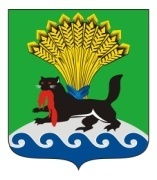         РОССИЙСКАЯ ФЕДЕРАЦИЯ           ИРКУТСКАЯ ОБЛАСТЬ           ИРКУТСКОЕ РАЙОННОЕ МУНИЦИПАЛЬНОЕ ОБРАЗОВАНИЕ         АДМИНИСТРАЦИЯ         ПОСТАНОВЛЕНИЕот «_14___»____12________ 2020 г.				                                     №_691_Об утверждении даты и формы проведения районных мероприятий «Ёлка Мэра для детей района», «Ёлка Мэра для детей с ограниченными возможностями здоровья», «Прием Мэра для одаренных детей» в рамках муниципальной программы Иркутского районного муниципального образования «Развитие культуры в Иркутском районном муниципальном образовании» на 2018-2023 годыВ целях реализации плана мероприятий муниципальной программы Иркутского районного муниципального образования «Развитие культуры в Иркутском районном муниципальном образовании» на 2018-2023 годы,  утвержденной постановлением администрации Иркутского районного муниципального образования от 01.12.2017  № 563, руководствуясь указом Губернатора Иркутской области от 12.10.2020 № 279-уг «О режиме функционирования повышенной готовности для территориальной подсистемы Иркутской области единой государственной системы предупреждения и ликвидации чрезвычайных ситуаций», ст. ст. 39, 45, 54 Устава Иркутского районного муниципального образования, администрация Иркутского районного муниципального образования:ПОСТАНОВЛЯЕТ:Утвердить дату и форму проведения мероприятия «Прием Мэра для одаренных детей»  23.12.2020 в форме видеопоздравления посредством видеохостинга «YouTube»,  адрес:  https://m.youtube.com/channel/UC7luNOjRsg47T731XOtjNgQ.Утвердить дату и форму проведения мероприятия «Ёлка Мэра для детей района»  24.12.2020 в форме видеопоздравления посредством видеохостинга «YouTube», адрес: https://m.youtube.com/channel/UC7luNOjRsg47T731XOtjNgQ, вручить подарки, предусмотренные на данное мероприятие, согласно спискам, представленным руководителями учреждений культуры.Утвердить дату и форму проведения мероприятия «Ёлка Мэра для детей с ограниченными возможностями здоровья»  25.12.2020 в форме видеопоздравления посредством видеохостинга «YouTube», адрес: https://m.youtube.com/channel/UC7luNOjRsg47T731XOtjNgQ, вручить подарки, предусмотренные на данное мероприятие, согласно спискам, представленным руководителями учреждений культуры.Отделу культуры Комитета по социальной политике администрации Иркутского районного муниципального образования:
организовать и провести мероприятия, указанные в пунктах 1, 2, 3 настоящего постановления, с учетом санитарно-эпидемиологических требований.5. Опубликовать настоящее постановление в газете «Ангарские огни», разместить    в    информационно-коммуникационной    сети   «Интернет»    на официальном    сайте   Иркутского   районного   муниципального   образования: www.irkraion.ru.       	6. Контроль исполнения настоящего постановления возложить на первого заместителя Мэра района.Мэр	района		                                                                           Л.П. Фролов